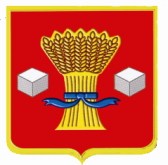 АдминистрацияСветлоярского муниципального района Волгоградской областиПОСТАНОВЛЕНИЕот  05.12.2022                     № 2101Об утверждении состава Наблюдательного совета муниципального автономного общеобразовательного учреждения «Ивановская средняя школа» Светлоярскогомуниципального района Волгоградской областиВ соответствии с Федеральным законом от 03.11.2006 № 174-ФЗ «Об автономных учреждениях», в связи с изменением кадрового состава администрации Светлоярского муниципального района Волгоградской области, руководствуясь Уставом Светлоярского муниципального района Волгоградской области,п о с т а н о в л я ю:Утвердить состав Наблюдательного совета муниципального автономного общеобразовательного учреждения «Ивановская средняя школа» Светлоярского муниципального района Волгоградской области (далее по тексту – МАОУ «Ивановская СШ»): Морозов Сергей Сергеевич – начальник отдела по управлению муниципальным имуществом и земельными ресурсами администрации Светлоярского муниципального района Волгоградской области;Красовская Татьяна Александровна – начальник расчетно-финансового отдела администрации Светлоярского муниципального района Волгоградской области;Богрова Ольга Владимировна – учитель истории и обществознания МАОУ «Ивановская СШ»;Кравченко Екатерина Александровна – учитель физкультуры             МАОУ «Ивановская СШ»;Вербицкая Елена Александровна  – представитель общественности (по согласованию);Подстречная Светлана Викторовна – представитель общественности (по согласованию);Пузакова Олеся Витальевна - представитель общественности (по согласованию).Признать утратившим силу постановление администрации Светлоярского муниципального района Волгоградской области от 24.08.2017  № 1896 «Об утверждении состава Наблюдательного совета муниципального автономного общеобразовательного учреждения «Ивановская средняя школа» Светлоярского муниципального района Волгоградской области».Отделу по муниципальной службе, общим и кадровым вопросам администрации Светлоярского муниципального района Волгоградской области (Иванова Н.В.) разместить настоящее постановление на официальном сайте Светлоярского муниципального района Волгоградской области.4. Настоящее постановление вступает в силу с момента его подписания.5. Контроль за исполнением настоящего постановления возложить на заместителя главы Светлоярского муниципального района Волгоградской области Кутыгу Г.А.Глава муниципального района                                                               В.В.ФадеевАбраменко Е.Н.